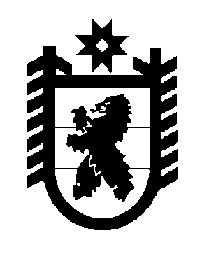 Российская Федерация Республика Карелия    ПРАВИТЕЛЬСТВО РЕСПУБЛИКИ КАРЕЛИЯРАСПОРЯЖЕНИЕ                              от 5 декабря 2013 года № 814р-П г. Петрозаводск В соответствии с постановлением Правительства Республики Карелия от 21 октября 2010 года № 228-П «Об утверждении Порядка принятия решений о создании, реорганизации, изменения типа и ликвидации государственных учреждений Республики Карелия, а также утверждения уставов государственных учреждений Республики Карелия и внесения в них изменений»:1. Создать государственное бюджетное стационарное учреждение социального обслуживания Республики Карелия «Ладвинский детский дом-интернат для умственно отсталых детей» (далее – бюджетное учреждение) путем изменения типа государственного казенного стационарного учреждения социального обслуживания Республики Карелия «Ладвинский детский дом-интернат для умственно отсталых детей» (далее – казенное учреждение).2. Определить основными целями деятельности бюджетного учреждения оказание гарантированных государством социальных услуг детям от 4 до 18 лет и инвалидам старше 18 лет с аномалиями умственного развития, создание условий для их психологической, педагогической реабилитации и социальной адаптации, а также осуществление функций опекуна или попечителя в отношении указанных лиц.3. Министерству здравоохранения и социального развития Республики Карелия, осуществляющему функции и полномочия учредителя бюджетного учреждения, в срок до 1 января 2014 года провести мероприятия, связанные с его созданием, в соответствии с законодательством Российской Федерации и Республики Карелия, в том числе:по согласованию с Государственным комитетом Республики Карелия по управлению государственным имуществом и размещению заказов для государственных нужд утвердить соответствующие изменения в устав казенного учреждения;сформировать и утвердить государственное задание на 2014 год для бюджетного учреждения.4. Государственному комитету Республики Карелия по управлению государственным имуществом и размещению заказов для государственных нужд закрепить на праве оперативного управления за бюджетным учреждением объекты недвижимого имущества и особо ценного движимого имущества согласно приложению к настоящему распоряжению.              ГлаваРеспублики  Карелия                                                             А.П. ХудилайненПриложение к распоряжениюПравительства Республики Карелия от 5 декабря 2013 года № 814р-П_________________ПЕРЕЧЕНЬнедвижимого имущества и особо ценного движимого имущества, закрепляемого за государственным бюджетным стационарным учреждением социального обслуживания Республики Карелия «Ладвинский детский дом-интернатдля умственно отсталых детей»I. Недвижимое имуществоI. Недвижимое имуществоI. Недвижимое имуществоI. Недвижимое имущество№ п/пНаименование объектаАдресОбщая площадь, кв. м / протяженность, п. м12341.Здание баниПрионежский район, пос. Ладва, ул. Комсомольская, д. б/н118,12.ОвощехранилищеПрионежский район, пос. Ладва, ул. Комсомольская, д. б/н461,23.Здание спального корпуса -1Прионежский район, пос. Ладва, ул. Комсомольская, д. б/н45374.Здание свинарникаПрионежский район, пос. Ладва, ул. Комсомольская, д. б/н316,25.Здание насосной водопроводнойПрионежский район, пос. Ладва, ул. Комсомольская, д. б/н44,26.Здание хозяйственного корпусаПрионежский район, пос. Ладва, ул. Комсомольская, д. б/н793,67.Здание очистных  сооруженийПрионежский район, пос. Ладва, ул. Комсомольская, д. б/н45,78.Водозаборное сооружениеПрионежский район, пос. Ладва, ул. Комсомольская, д. б/н-9.Здание спального корпуса - 2Прионежский район, пос. Ладва, ул. Комсомольская, д. 41940,710.Здание трансформаторной подстанцииПрионежский район, пос. Ладва, ул. Комсомольская, д. б/н-11.Пожарный водоёмПрионежский район, пос. Ладва, ул. Комсомольская, д. б/н-12.Скважина водозаборнаяПрионежский район, пос. Ладва, ул. Комсомольская, д. 4-13.Здание общежитияПрионежский район, пос. Ладва, ул. Советская, д. 1383647,714.Здание общественно-бытового корпуса (в том числе трансформаторная подстанция)Прионежский район, пос. Ладва, ул. Советская, д. 1371605,615.Здание учебно-производственных мастерскихПрионежский район, пос. Ладва, ул. Советская2060,81233416.Здание учебного корпусаПрионежский район, пос. Ладва, ул.Советская, д.132Прионежский район, пос. Ладва, ул.Советская, д.1321693,617.Пожарный водоем Прионежский район, пос. Ладва, ул. Советская, д. 132Прионежский район, пос. Ладва, ул. Советская, д. 13275 м318.Учебный полигон  Прионежский район, пос. Ладва, ул. Советская, д. б/нПрионежский район, пос. Ладва, ул. Советская, д. б/н20,02 га19.Септик Прионежский район, пос. Ладва, ул. Советская, д. б/нПрионежский район, пос. Ладва, ул. Советская, д. б/н20.ЭстакадаПрионежский район, пос. Ладва, ул. Советская, д. 132Прионежский район, пос. Ладва, ул. Советская, д. 13224II. Особо ценное движимое имуществоII. Особо ценное движимое имуществоII. Особо ценное движимое имуществоII. Особо ценное движимое имуществоII. Особо ценное движимое имущество№
п/пНаименование объектаНаименование объектаКоличествоБалансовая стоимость, рублей12234Медицинское (социально-реабилитационное) оборудованиеМедицинское (социально-реабилитационное) оборудованиеМедицинское (социально-реабилитационное) оборудованиеМедицинское (социально-реабилитационное) оборудованиеМедицинское (социально-реабилитационное) оборудование21.Электро кресло-весы SegaЭлектро кресло-весы Sega163000,0022.Дезкамера ВФ-2/09Дезкамера ВФ-2/091320000,0023.Интерактивная панель модель «осенний лист»Интерактивная панель модель «осенний лист»149949,4024.Волшебный экран настольныйВолшебный экран настольный164133,0025.Детский игровой комплексДетский игровой комплекс162800,0026.Детский игровой комплексДетский игровой комплекс1122250,0027.Озоновый стерилизаторОзоновый стерилизатор1117584,7928.Аппарат «Мустанг-2000»Аппарат «Мустанг-2000»150619,6029.Массажный комплекс «Объединенный массажный комплекс»Массажный комплекс «Объединенный массажный комплекс»185209,6630.Электростимулятор «меоритм»Электростимулятор «меоритм»163274,5031.Игровой комплекс «любавушка»Игровой комплекс «любавушка»157810,0032.Тележка для умывания больныхТележка для умывания больных1101755,00Технологическое оборудованиеТехнологическое оборудованиеТехнологическое оборудованиеТехнологическое оборудованиеТехнологическое оборудование33.Система видеонаблюденияСистема видеонаблюдения199497,0034.ГидроколунГидроколун1100000,0035.Котел пищеварочный КПЭ-100Котел пищеварочный КПЭ-100175735,0036.Привод универсальныйПривод универсальный164276,8337.Дизельный электроагрегатДизельный электроагрегат11833000,0038.Машина стиральная Вега В 25-322Машина стиральная Вега В 25-3221191529,0039.Машина сушильная Вега вс-25Машина сушильная Вега вс-251157472,0040.Машина стиральная Вега 25-322Машина стиральная Вега 25-3221191529,0041.Привод универсальный УКМ-0,6Привод универсальный УКМ-0,6184000,0042.Котел пищеварочный КПЭМ - 160/9ТКотел пищеварочный КПЭМ - 160/9Т196000,0043.Расходомер для учета сточных водРасходомер для учета сточных вод199950,0044.Котел водогрейный КВ-Р-1,1-95 Котел водогрейный КВ-Р-1,1-95 1185000,0045.Котел водогрейный КВ-Р-1,1-95  с двумя конвективными секциями (в комплекте с материалом и оборудованием)Котел водогрейный КВ-Р-1,1-95  с двумя конвективными секциями (в комплекте с материалом и оборудованием)1379750,0046.Печь пароконвекционнаяПечь пароконвекционная161749,601223447.Машина посудомоечная МПУ-700Машина посудомоечная МПУ-700181221,5848.Компрессор шестеренчатый 2АФ 51 Э52ШКомпрессор шестеренчатый 2АФ 51 Э52Ш189668,2049.Компрессор шестеренчатый 2АФ 51 Э52ШКомпрессор шестеренчатый 2АФ 51 Э52Ш199999,0050.Компрессор шестеренчатый 2АФ 51 Э52ШКомпрессор шестеренчатый 2АФ 51 Э52Ш1143244,7251.Барабан сушильный ЛС 25Барабан сушильный ЛС 251142544,8052.Гладильный катокГладильный каток1111736,8653.Холодильный агрегатХолодильный агрегат1329436,7354.Машина посудомоечная  ММУ-700Машина посудомоечная  ММУ-7001249105,4255.Холодильный агрегатХолодильный агрегат1284043,1256.Машина стиральная Л -25-121Машина стиральная Л -25-121174602,34Транспортные средстваТранспортные средстваТранспортные средстваТранспортные средстваТранспортные средства57.Нива Шевроле а/мНива Шевроле а/м1496123,0058.Вакуумная машина (спецавтомобиль) ГАЗ 3307Вакуумная машина (спецавтомобиль) ГАЗ 3307191865,4059.УАЗ-3303-024 грузовойУАЗ-3303-024 грузовой1171102,0660.ГАЗ-2752 Соболь грузовой фургон ГАЗ-2752 Соболь грузовой фургон 1359470,0061.ГАЗ-32213 микроавтобусГАЗ-32213 микроавтобус1600000,0062.Volkswagen Crafter 50 224300 «Турист»Volkswagen Crafter 50 224300 «Турист»12550000,0063.Автомобиль для перевозки инвалидов-колясочников на базе ГАЗ-322132Автомобиль для перевозки инвалидов-колясочников на базе ГАЗ-3221321816000,0064.Трактор ЛТЗ-60 с комплектом навесного оборудованияТрактор ЛТЗ-60 с комплектом навесного оборудования1486415,0565.Прицеп тракторный 2ПТС-4,5Прицеп тракторный 2ПТС-4,5180245,62Компьютеры и оргтехникаКомпьютеры и оргтехникаКомпьютеры и оргтехникаКомпьютеры и оргтехникаКомпьютеры и оргтехника66.Трехплатформенный компьютер Apple iMac 20" Core 2 Duo 2.4GH/2GB/250GB/SuperDrive/Apple Keyboard//Apple Mighty Mouse/Windows Vista Business/Mac OS XТрехплатформенный компьютер Apple iMac 20" Core 2 Duo 2.4GH/2GB/250GB/SuperDrive/Apple Keyboard//Apple Mighty Mouse/Windows Vista Business/Mac OS X159700,0067.Трехплатформенный компьютер Apple iMac 20" Core 2 Duo 2.4GH/2GB/250GB/SuperDrive/Apple Keyboard//Apple Mighty Mouse/Windows Vista Business/Mac OS XТрехплатформенный компьютер Apple iMac 20" Core 2 Duo 2.4GH/2GB/250GB/SuperDrive/Apple Keyboard//Apple Mighty Mouse/Windows Vista Business/Mac OS X159700,0068.Трехплатформенный компьютер Apple iMac 20" Core 2 Duo 2.4GH/2GB/250GB/SuperDrive/Apple Keyboard//Apple Mighty Mouse/Windows Vista Business/Mac OS XТрехплатформенный компьютер Apple iMac 20" Core 2 Duo 2.4GH/2GB/250GB/SuperDrive/Apple Keyboard//Apple Mighty Mouse/Windows Vista Business/Mac OS X159700,0069.Трехплатформенный компьютер Apple iMac 20" Core 2 Duo 2.4GH/2GB/250GB/SuperDrive/Apple Keyboard//Apple Mighty Mouse/Windows Vista Business/Mac OS XТрехплатформенный компьютер Apple iMac 20" Core 2 Duo 2.4GH/2GB/250GB/SuperDrive/Apple Keyboard//Apple Mighty Mouse/Windows Vista Business/Mac OS X159700,0070.Трехплатформенный компьютер Apple iMac 20" Core 2 Duo 2.4GH/2GB/250GB/SuperDrive/Apple Keyboard//Apple Mighty Mouse/Windows Vista Business/Mac OS XТрехплатформенный компьютер Apple iMac 20" Core 2 Duo 2.4GH/2GB/250GB/SuperDrive/Apple Keyboard//Apple Mighty Mouse/Windows Vista Business/Mac OS X159700,0071.Трехплатформенный компьютер Apple iMac 20" Core 2 Duo 2.4GH/2GB/250GB/SuperDrive/Apple Keyboard//Apple Mighty Mouse/Windows Vista Business/Mac OS XТрехплатформенный компьютер Apple iMac 20" Core 2 Duo 2.4GH/2GB/250GB/SuperDrive/Apple Keyboard//Apple Mighty Mouse/Windows Vista Business/Mac OS X159700,00123472.Трехплатформенный компьютер Apple iMac 20" Core 2 Duo 2.4GH/2GB/250GB/SuperDrive/Apple Keyboard//Apple Mighty Mouse/Windows Vista Business/Mac OS X172100,0073.Трехплатформенный компьютер Apple iMac 20" Core 2 Duo 2.4GH/2GB/250GB/SuperDrive/Apple Keyboard//Apple Mighty Mouse/Windows Vista Business/Mac OS X159700,00Мебель и иное движимое имуществоМебель и иное движимое имуществоМебель и иное движимое имуществоМебель и иное движимое имущество74.Шкаф ШМФ-01128250,00